Objednáváme u Vás : Odvoz a odstranění komunálního odpadu na období 1.1.2022-30.6.2022 na základnách ZZSPKTermín splnění: do 30.6.2022Maximální cena:  172 352,40  Kč s DPHFakturu za provedené plnění zašlete na výše uvedenou adresu. V textu nebo v hlavičce prosím uveďte číslo této objednávky, protože jinak nebude Vaše faktura proplacena.V Plzni dne 20.1.2022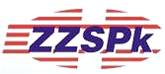 Zdravotnická záchranná služba Plzeňského kraje, příspěvková organizace, se sídlem Klatovská třída 2960/200iJižní Předměstí 30100 Plzeň IČ 45333009, DIČ CZ45333009 (plátce DPH)Dodavatel Marius Pedersen  a.s.Průběžná 1940/3500 09  Hradec KrálovéIČ: 42194920DIČ: CZ42194920Limitovaný příslib č. ZZSPK- 3G/ 2022Podpisy oprávněných osobPodpisy oprávněných osobPodpisy oprávněných osobFunkceJméno (čitelně)PodpisVyřizujeBc. Jana Winklerová DiS.Správce rozpočtuIvana VěkováPříkazce operaceBc. Jana Winklerová DiS.